Elektronik Devre Şemaları (Karışık Arşiv)Analog Dijital Devreler, ELEKTRONIK DEVRE ŞEMALARI (KARIŞIK ARŞIV) konusu "basit devreler* devre şemaları* elektronik devre şemaları* elektronik şemalar* kolay devreler* " ile etiketlendi 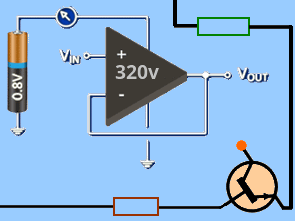 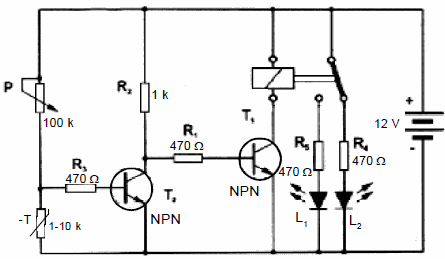 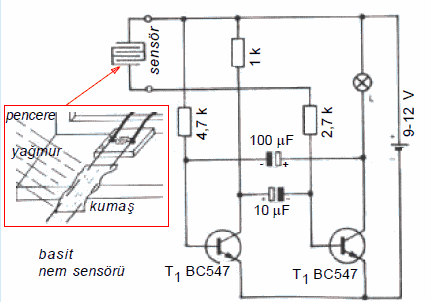 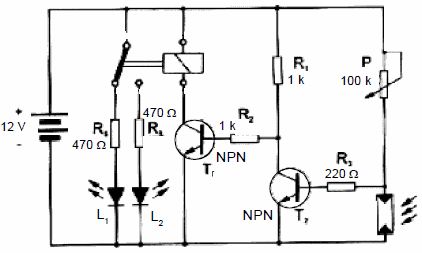 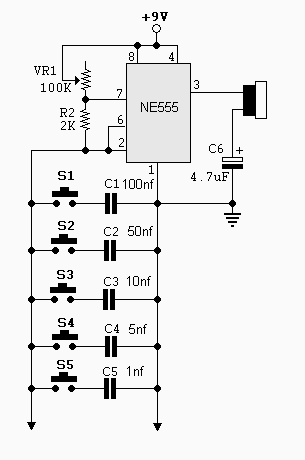 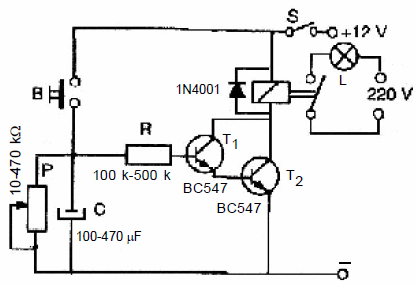 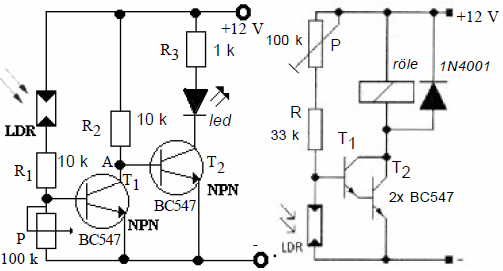 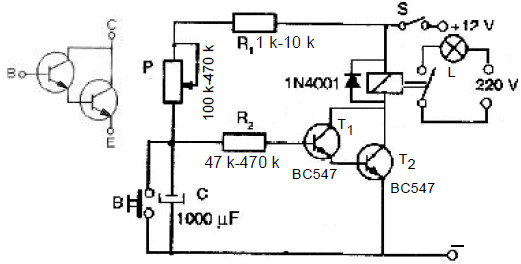 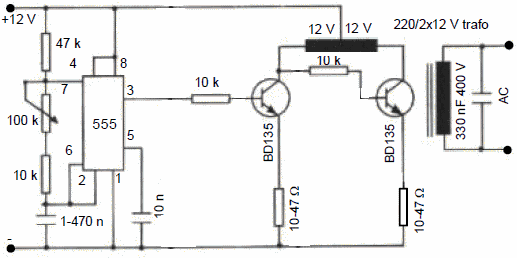 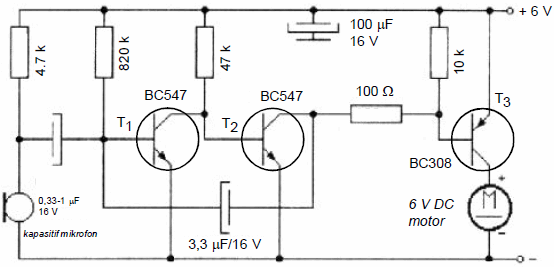 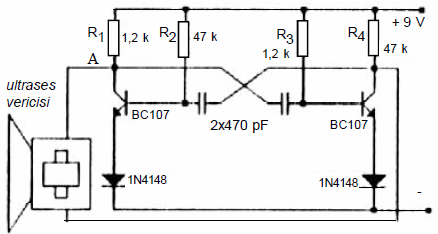 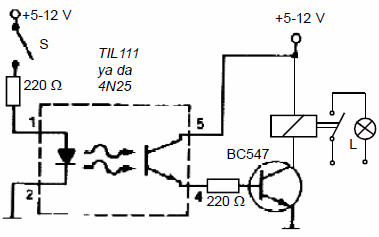 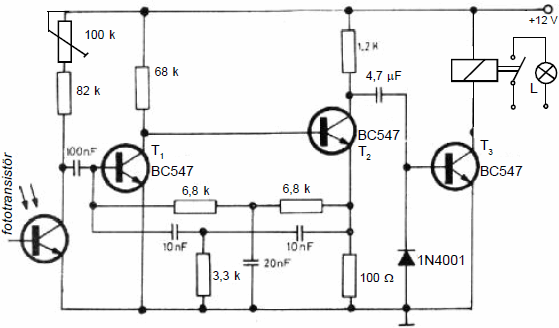 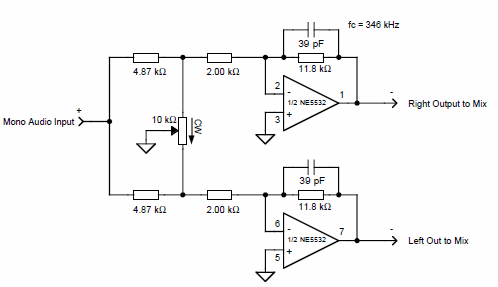 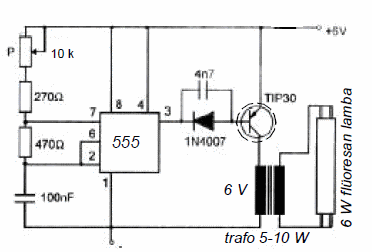 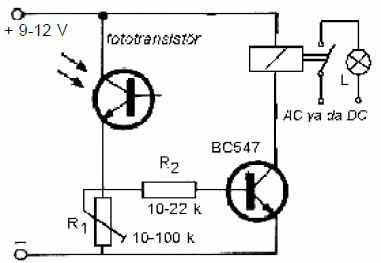 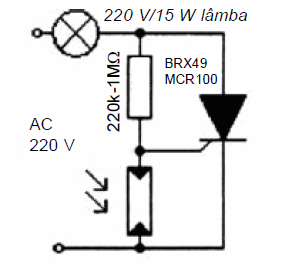 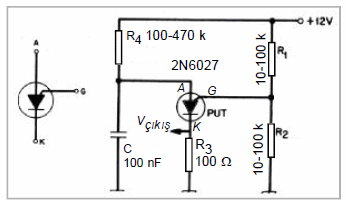 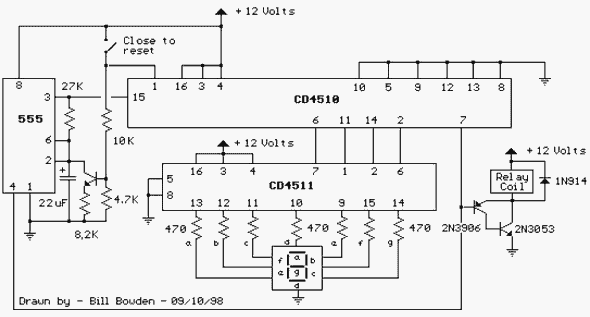 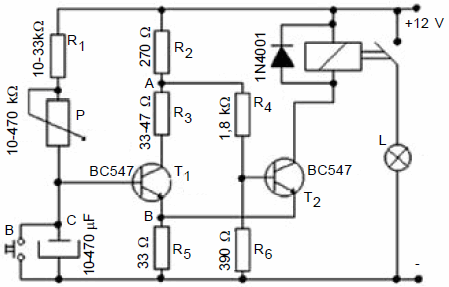 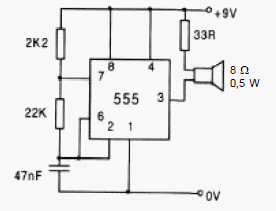 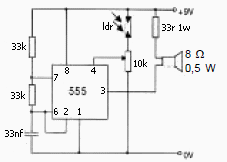 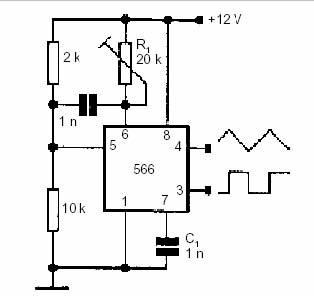 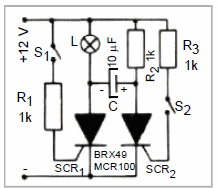 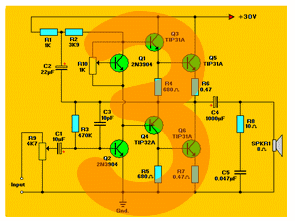 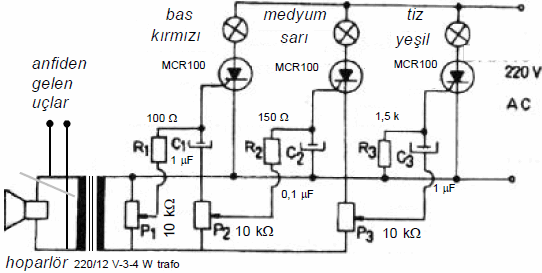 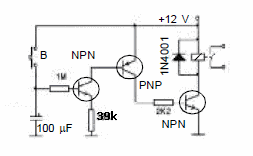 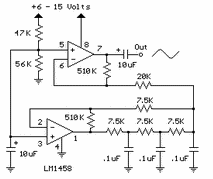 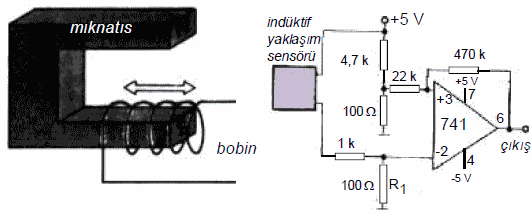 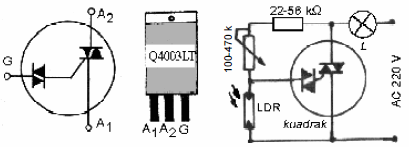 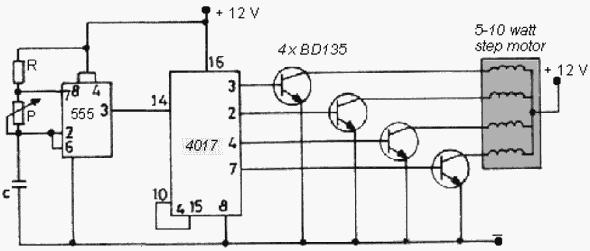 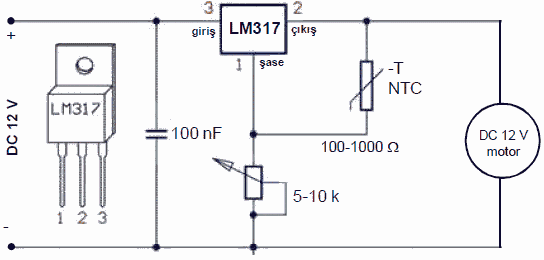 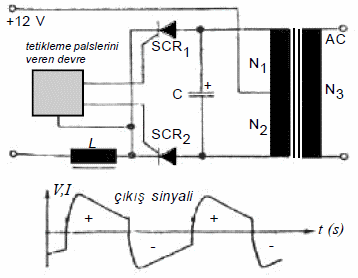 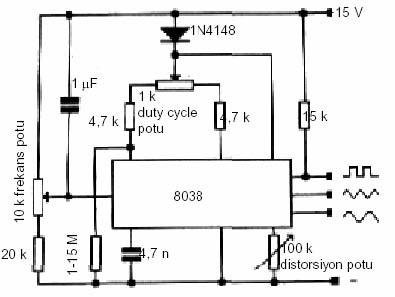 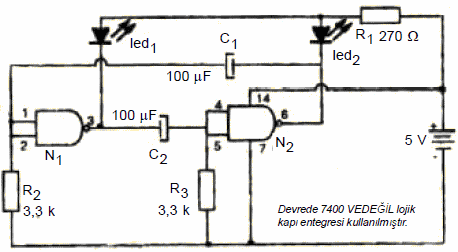 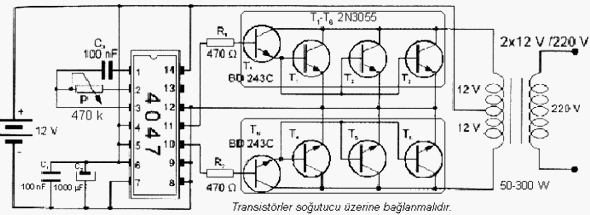 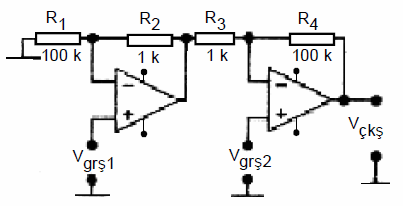 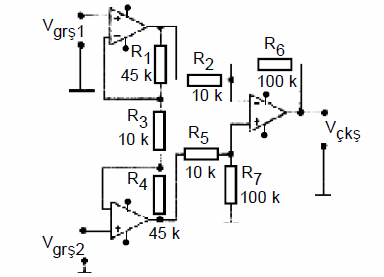 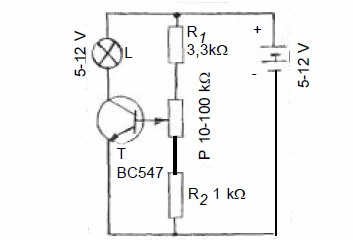 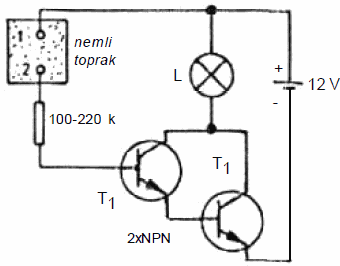 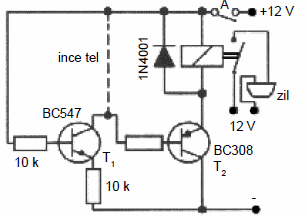 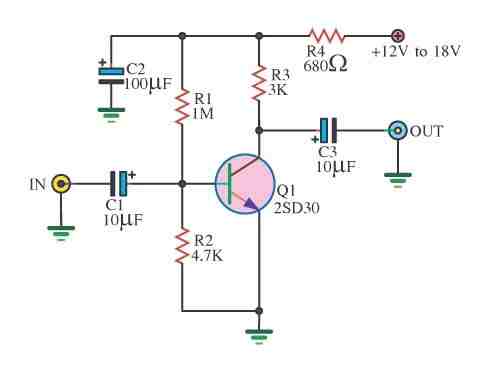 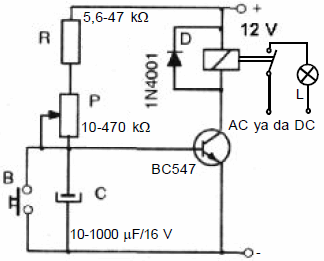 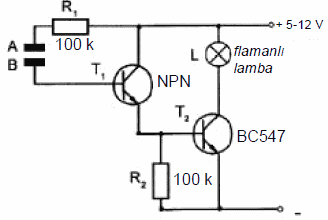 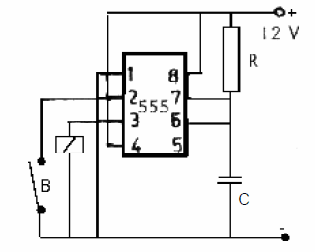 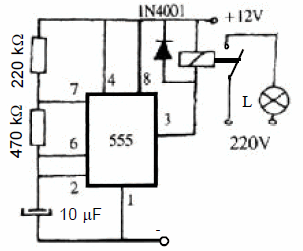 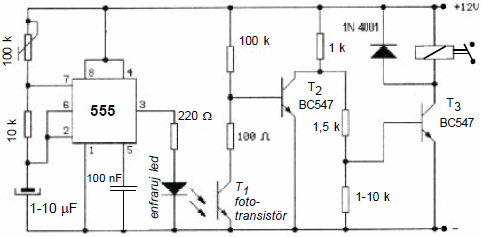 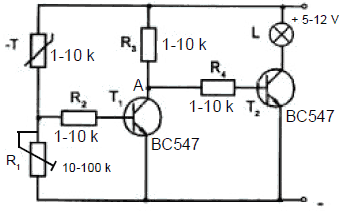 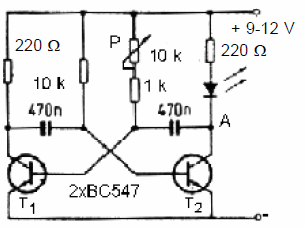 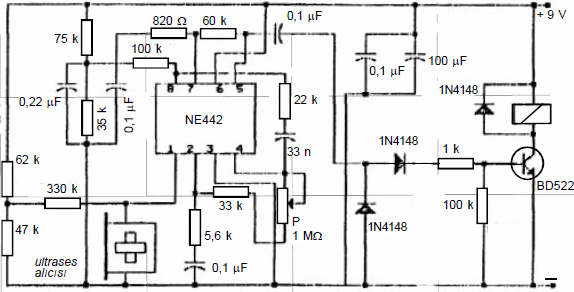 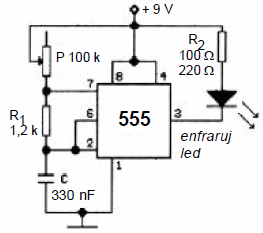 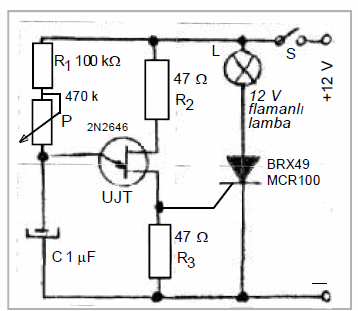 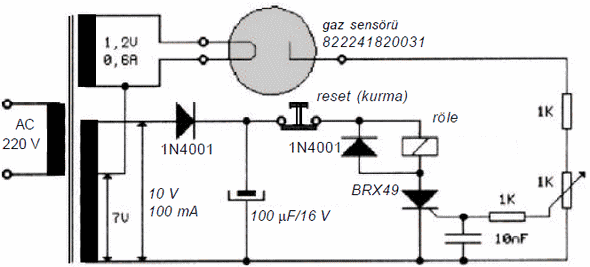 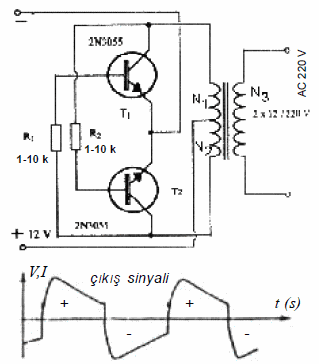 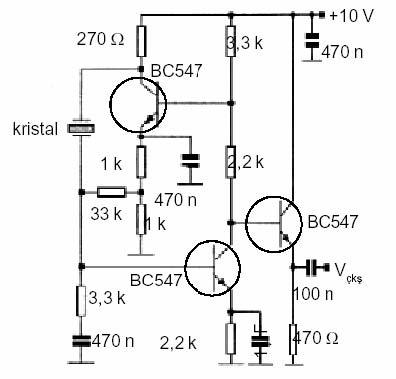 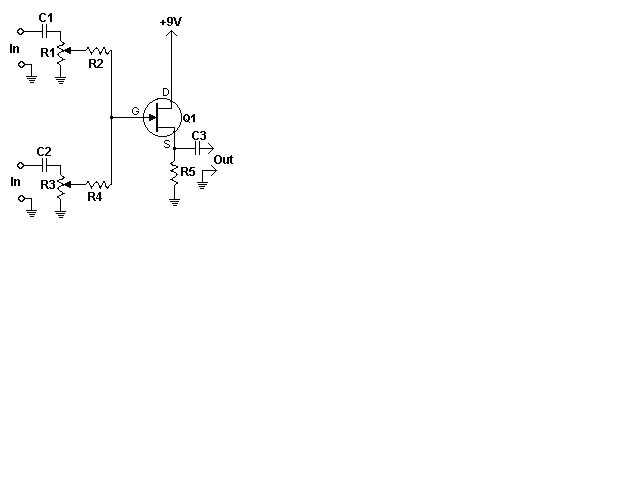 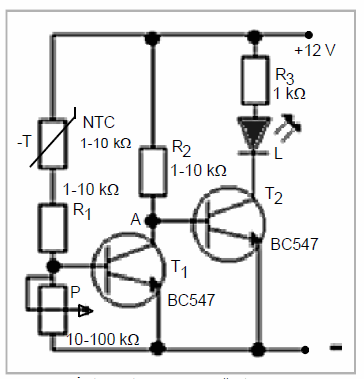 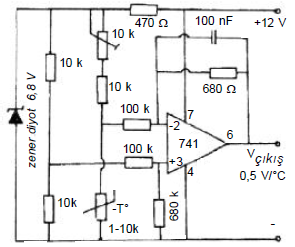 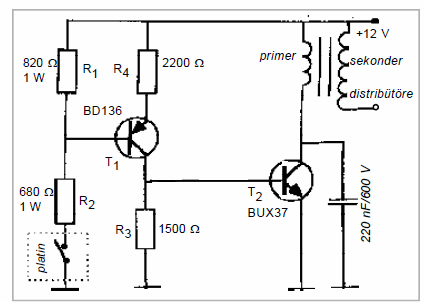 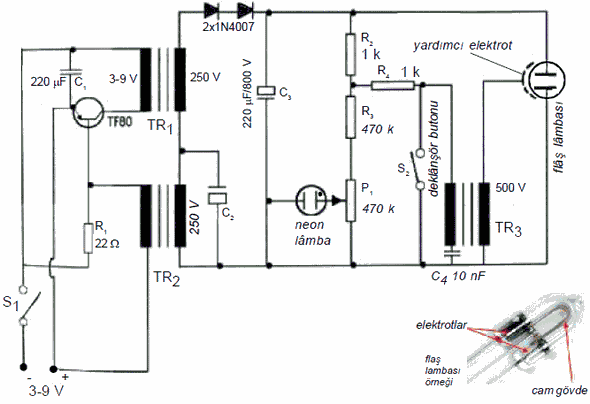 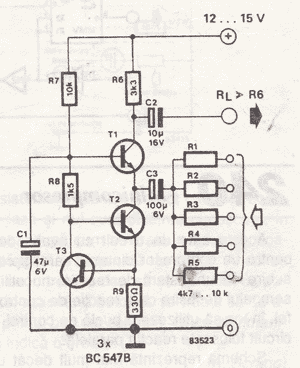 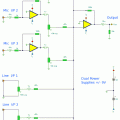 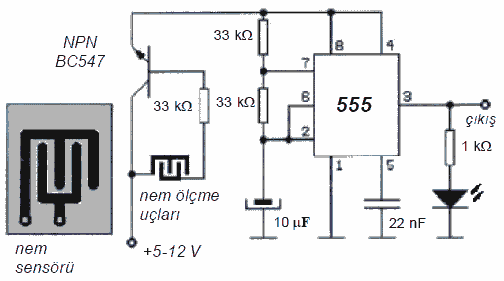 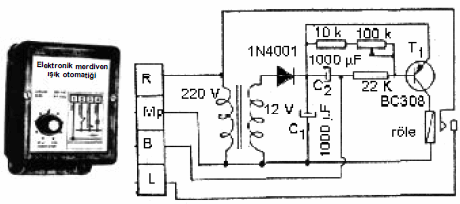 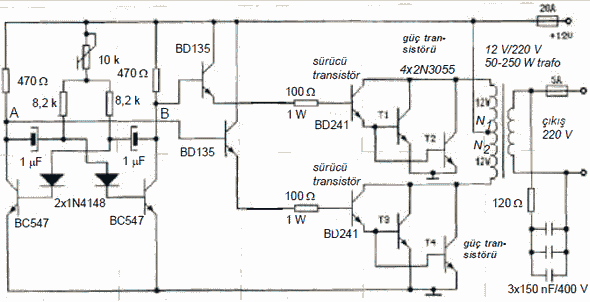 